Shtator 2007 - vazhdon	Instituti Pedagogjik i Kosovës, PrishtinëSektori i hulumtimit -Hulumtuese  për planifikim   shkollor    -				      Aktivitete dhe kontrata jashtëkurrikulareHULUMTIMET – PUBLIKIMET                                NË MASHT DHE IPK                                 Punimet në IPK- në revistën: ,,Kërkime Pedagogjike” Mjedisi shkollor dhe ndikimi  në procesin mësimor”–  Instituti Pedagogjik i     Kosovës, përmbledhje punimesh ,,Kërkime pedagogjike” Prishtinë, 2010Planifikimi dhe organizimi  i mësimit  në shkollat fillore dhe të mesme të ulëta në Kosovë” -punim i botuar, në revistën- Kërkime PedagogjikeBraktisja e shkollimit nga nxënësit në Kosovë, Instituti Pedagogjik i Kosovës, përmbledhje punimesh, Prishtinë, 2010.  Revista –Kërkime PedagogjikeOrganet e shkollës dhe funksionimi i tyre” – Punim i botuar , Kërkime PedagogjikeKultura e komunikimit   në arsim” botuar në revistën ,,Kërkime Pedagogjike.        Librat e botuara: Projekt hulumtues ,,Letërsia në tekste shkollore të gjimnazit (2000-2010)” , libër i botuar në vitin 2013 nga MASHT, Projekt hulumtues  ,,Shkaqet e humbjes së interesimit të nxënësve për mësim” libër i botuar në vitin 2014, IPK.     Projekt hulumtues  ,, Menaxhimi në arsimin e mesëm të lartë në Kosovë”, libër i botuar në vitin 2016, IPK             Botimet e punimeve në revistën ,,Mësuesi” ,  MASHT            Botimi në revistën,, Mësuesi i Kosovës”, temat:Raporti  tekst-nxënës  dhe letërsi- interpretim”Hartimi dhe vlerësimi i teksteve të letërsisëKultura gjuhësore në shkolla            Prezentimet dhe botimet në revista shkencore  kombëtare  dhe   ndërkobëtare:Punim i botuar përmbledhjen me ,,Kumtesa”  në javën e shkencës në Prishtinë Nevoja për shërbimin profesioan në arsimin parauniversitar në Kosovë MASHT -2015Botimi i punimit në Seminar, në Tetovë ,,Relacioni i letërsisë shqiptare me letërsinë  e përbotshme” 2013, ISSN.Botimi i punimit në revistën ,,Albanologjia”, International Journal of Albanology- 1-2 /2014, me titull: ,, Eseistika e Konicës gjatë viteve të -30-a të shekullit të kaluar” .Botimi i punimit në; Studime sociale-revistë, ISSN  në Tiranë, tema, Ndikimi i planifikimit në bashkpunimin shkollë –familje .Prezantim në Konference Ndërkombëtare   shkencore në Shkodër, Shqipëri. ,, Albanian literature in high-school, books in Kosovo” . Pjesëmarrje në Konferencë në Strugë ,, Ndikimi i letërsisë në edukimin e nxënësve në Kosovë” , (i botuar).Orientimi  profesional i nxënësve të klasës së 9-të në republikën e Kosovës                         M.Sc. Safete Statovci-Shala & Skender Mekolli             Instituti për kërkime shkencore dhe zhvillim - Ulqin, Mali i Zi,             6 - 7 prill 2018, Konferenca e X-të:e- ISSN 2337-0521; ISSN 1800-9794 Botim  i punimit në Freiburg, të Gjermanisë  në revistën : Journal of Teaching and    Education, CD-ROM ISSN: 2156-6266, 2016 Volume 05, Number 01, prill-2016.,,Edukimi në karrierë i nxënësve në arsimin parauniversitar në Republikën e Kosovë” , prezantuar në Konferencë shkencore në Vjenë të Austrisë, 2017- (botuar).Analizë e njëmbëdhjetë raporteve për vlerësim të brendshëm të shkollave dhe analiza e planeve zhvillimore të shkollave lidhur me projektin; Vlerësimin e brendshëm të shkollave (VBSH)  dhe Sigurimi i cilësisë në shkollaPjesëmarrje në Konferencën Shkencore Ndërkombëtare; International Journal                          of Arts & Sciences  Freiburg të GjermanisëSchool Collaboration - Family In Preuniversity Education In The Republic Of KosovoMësimdhënia e letërsisë në edukimin e nxënësve nëarsimin e mesëm të lartë në Kosovë  (Botuar 2917).        Analiza e teksteve shkollore te letërsisë shqipe në arsimin e mesëm të lartë   në     Kosovë, (botuar, 2018). Format e komunikimit mësimdhënës-prind në shkollën mesme të ulët në Kosovë, botuar 2019 në ,, Kërkime Pedagogjike” Gjendja dhe zhvillimet aktuale që ndikojnë në cilësinë e arsimit parauniversitar në Kosovë, e botuar 2019, bashkautorë Kurrikula e bazuar në Kompetenca, e botuar, 2019, HulumtueseVështirësitë e nxënësve të Arsimit fillor në shkrim- lexim e botuar 2019, HulumtueseFaktorët që ndikojnë në mësimdhënie dhe nxënëie efektive në shkollë. Botuar më 2020 ,,Kërkime pedagojgike” .Mësimi në Distancë-E-Mësimi në Arsimin parauniversitar në Kosovë në rrethanat e krijuara nga Pandemia COVD-19. Botuar më 2020, në Instituin  Pedagogjik të Kosovës.Prishtinë, 2021.Formati evropian per curriculum vitae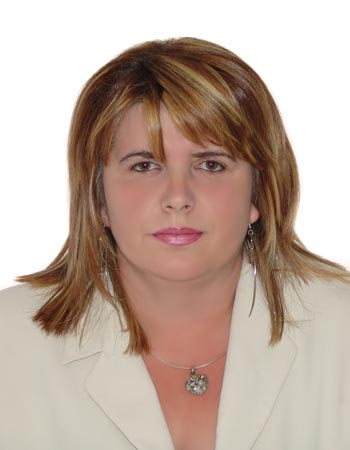 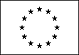 Te dhenat personaleEmri / MbiemriPh.D. Candidate . Safete Statovci –Shala AdresaRr. ,,Nazim Gafurri”  BLl. II-V-6,Prishtinë,Telefoni+383 44 -317-126.FaxE-mailsafete_shala2@hotmail.com , safete.shala@ks-gov.net Shtetësiae  KosovësData e lindjes23.08.1965Eksperiencat e punes• Date (nga – deri)• Emrin dhe adresen e punedhenesit• Lloji i ndermarjes ose sektori• Lloji i punes• Detyrat dhe pergjegjesite• Emrin dhe adresen e punedhenesitShkolla e mesme e ulët  ,,Luigj Gurakuqi”-BatllavëShkolla e mesme e ulët ,,Naim Frashëri”-Podujevë• Lloji i ndermarjes ose sektoriDepartamenti i arsimit -DKA• Lloji i punesMësimdhënëse • Date (nga – deri)• Emrin dhe adresen e punedhenesitShkolla e mesme e ulët ,,Dardania”-Prishtinë • Lloji i ndermarjes ose sektoriDrejtorati  komunal -DKA• Lloji i punesMësimdhënëse • Detyrat dhe pergjegjesitë• Date (nga – deri) Shtator 2002-gusht 2007• Emrin dhe adresen e punedhenesitshkolla e mesme e ulët • Lloji i ndermarjes ose sektoriShkolla e mesme e ulët ,,Filip Shiroka “,Slivovë• Lloji i punesArsimtare e gjuhës shqipe dhe letërsisë • Date (nga – deri) Shtator-  2007-2008 • Emrin dhe adresen e punëdhënësitIPK• Lloji i ndërmarjes ose sektoriPlanifikimi shkollor• Lloji i punësHulumtuese për planifikim shkollorTRAJNIMETVIZITË STUDIMORE  IOM-Organizatë për migrim,programi për pjesmarrëje dhe përgaditje për punë,qershor,2003EDP-program i zhvillimit edukativ,Mësimdhënja me Nxënësin në Qendër ,maj,2004KEC-Qendra për Arsim e Kosovës ,Zhvillimi i Mendimit  Kritik Gjatë Leximit dhe Shkrimit ,gusht 2006-maj 2007,përdorimi i metodologjive të reja bashkëkohore të mësimdhënjes dhe të nxënit në klasat tona, strukturë për zhvillimin e mendimit kritik gjatë kurrukulumit .Struktura  e orës mësimore ERR-me teknika të reja ,planifikimi i mësimit dhe vlerësimi ,GTZ-Udhëheqja Arsimore –,Udhëheqja arsimore –,tetor,2007Kurse trajnimi:” Menaxhimi dhe parandalimi i braktisjes”,  Prishtinë Qershor 2009Didaktikë  profeisonale ,tetor -2008,Kurrikulumi  : hartimi, çmuarja dhe vlerësimi :Prishtinë ,Qershor 2009Kurrikulumi i dytë :hartimi ,çmuarja dhe vlerësimi ,Mars 2010Hyrje në metodën Majeutike ,2010Ndryshimet për udhëheqje demokratike në shkolla. Plani strategjik dhe përmirësimi i shkollës, Prishtinë, Qershor 2010Vizitë studimore profesionale 17 –ditë në Itali-Milano,2010           Kam ndjekur trajnimin shtatë ditor, në IKAP:Trajnim nga IKAPPërgaditja e projekt propozimve dhe cikli i menaxhimit të projekteveInstrumenti i para-anëtarësimit      Koordinimi dhe monitorimi i programeve të donatorëve me    fokus programet e BE